AGCPRIVACYPOLICYMAY2018REV3 Ardee Golf Club 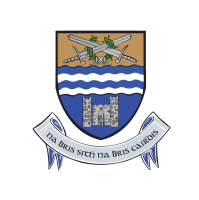 Privacy Policy May 2018AGCPRIVACYPOLICYMAY2018REV3 DATA PROTECTION POLICY Purpose of this policy This policy is a statement of Ardee Golf Club's commitment to protect the rights and privacy of  individuals in accordance with the Data Protection Acts 1988 and 2003 and Data Protection  Directive 95/46EU. We are committed to complying with General Data Protection Regulation (GDPR). As a Golf Club ( Data Controller ) we collect information about you that allows Committees and Staff the ability to  perform their duties in the running of the club. The personal data that we collect and hold about you may include: Your Name, Address, Emergency Contact number, Email Address, Date of Birth, Gender, Handicap, Bank Details,  Swipe Card Balances. Personal Data may be collected through System Transactions,Application Forms and other hardcopy Forms for the  purposes of Membership Proposals, Business and System Administration. It may also be collected through Contact  Forms on our Website. We use this information to allow us to fulfil our contractual obligations to you as a member in accordance with our  club’s articles/rules/constitution. The Club may from time to time collect and retain personal data including sensitive personal  data about employees, members and visitors from which individuals may be identified. While  much of an individual's personal data will come directly from the individual himself/herself, there  may be circumstances where personal data from other sources will be collected and retained  by the Club. What Is Personal Data? Personal data is data relating to a living individual who is or can be identified either from the data or  from the data in conjunction with other information that is in, or is likely to come into, the  possession of the Data Controller ( Ardee Golf Club ). The data protection principles apply to any  sort of personal data, which is either electronically processed (e.g. on a database) or which is held  or intended to be in a structured filing system (e.g. a set of personnel files). Certain personal data is classified as "sensitive personal data". This is personal data relating to a  person's racial or ethnic origin, political opinions, religious or philosophical beliefs, membership of a  trade union, physical or mental health, sexual life or any criminal offence or related proceedings.  Sharing your Data: The Club does not propose disclosing your personal data to any third party outside the Club,  save where required by law to do so under Directive 95/46EU. All suppliers / contractors / partners of Ardee Golf Club who separately collect, control or process  the content and use of personal data are individually responsible for compliance with the Data  Protection Acts. As part of our obligations to our Members and Visitors, we employ the services of a number of key 3rd Parties ( Data  Processors )to record and administer club activities. Information is collected and stored through e.g: Club V1 for Handicap / Competition and Billing Administration / Internal Marketing and Communications BRSGolf for Timesheet Bookings and Text MessagingAGCPRIVACYPOLICYMAY2018REV3 Sendmode for Txt Messaging and Marketing. Website and Social Media for Correspondence / Queries Insurance Companies for providing insurance cover. IT Service Providers / Solicitors and Auditors Law enforcement authorities Our Data Processors do not share your information with other external companies without the consent of Ardee  Golf Club. Where you provide consent: We may at times request your consent to process your personal data for specific reasons. For example we will  request your consent to directly market products or services of third parties to you.AGCPRIVACYPOLICYMAY2018REV3 Data Protection Principles We shall perform our responsibilities under the Data Protection Acts in accordance  with the following Data Protection principles: 1. Obtain and process information fairly We shall obtain and process personal data fairly and in accordance with statutory  and other legal obligations. 2. Keep it only for one or more specified, explicit and lawful purposes We shall keep personal data for purposes that are specific, lawful and clearly stated. Personal  data will only be processed in a manner compatible with these purposes. 3. Use and disclose only in ways compatible with these purposes We shall use and disclose personal data only in circumstances that are  necessary for the purposes for which we collected the data. 4. Keep it safe and secure We shall take appropriate security measures against unauthorised access to, or  alteration, disclosure or destruction of personal data and against its accidental loss  or destruction. 5. Keep it accurate, complete and up-to-date We adopt procedures that ensure data accuracy, completeness and that data is up-to-date. 6. Ensure it is adequate, relevant and not excessive We shall only hold personal data to the extent that it is adequate, relevant and hot excessive. 7. Retain for no longer than is necessary We will only keep information on individuals for as long as is necessary, for the purpose it was obtained,or  as required or permitted for legal, fraud prevention and legitimate business purposes. 8. Give a copy of his/ her personal data to that individual, on request We adopt procedures to ensure that data subjects can exercise their rights  under the Data Protection legislation to access their data. If you would like a copy of this information please email us at: office@ardeegolfclub.com or write to: The Data Protection Officer Ardee Golf Club Townparks, Ardee Co Louth 9. Not transfer data outside the EEA We will not transfer or allow transfer or storage of data outside the EU or EEA without adhering to  applicable data protection lawAGCPRIVACYPOLICYMAY2018REV3 Procedures and Guidelines Ardee Golf Club is firmly committed to ensuring personal privacy and compliance  with the Data Protection Acts, including the provision of best practice guidelines and  procedures in relation to all aspects of Data Protection. Your Rights Under the Data Protection Rules The Acts give you (and anyone else about whom personal data is held) specific rights  in relation to the information that is held about you. Some of these rights are summarised below. Under the Acts, you are able to: • Obtain confirmation that the Club holds personal information about you,  as well as a written description of the information, the purposes for which it is  being used, the sources of the information and the details of any recipients • Obtain access to the personal information, which is held about you it is important to note that  this is not an absolute right to review all the information that is held about you, as there are  various exceptions to this right contained in the Acts.  These include: where personal data is kept for the purpose of preventing,  detecting or investigating offences and related matters, and • Where the data is an expression of opinion about you given by another person in confidence • In certain circumstances, you can ask for the deletion or rectification of information, which we hold about you, which is not accurate, or request that your personal  information be used for specific purposes Your Responsibilities Under the Data Protection Rules As well as having rights under the Acts, all employees when processing personal  data must comply with the data protection rules set out in this Policy.  Security Statement Ardee Golf Club has taken measures to guard against unauthorised or unlawful  processing of personal data and against accidental loss, destruction or damage. This includes: •Adopting an information security policy •Taking steps to control physical security •Putting in place controls on access to information •Establishing a business continuity/disaster recovery plan •Training all staff on security systems and procedures •Detecting and investigating breaches of security should they occurAGCPRIVACYPOLICYMAY2018REV3 Personal Information Relating to Employees, Members and Visitors If as part of a role or employment within the club, you hold any personal information about  employees, clients or about anyone else, then you need to take steps to ensure that you are  following these guidelines. Please note that these guidelines apply equally to documents containing personal information which  are kept in files, as well as data which is kept electronically. • You should not keep personal information about people, which you no longer need or which is out of date or inaccurate. You should review any personal information that you hold from time to time, bearing these  principles in mind. • All personal information must be kept securely and should remain confidential. • If you receive a request from someone outside the club to give them any personal data about  an employee or member (or other individual) you should refer them to the Data  Protection Officer / Honorary Secretary. The Club may verify the identity of the person making such a request and should balance various  considerations when deciding whether and how to respond to such requests, including compliance  with the Acts. Accessing, disclosing or otherwise using employee / member records or other personal data  without authority is a serious disciplinary offence. If you are unsure about the application of these guidelines to the information you hold as part of your  role or employment, you should contact your Data Protection Officer / Honorary Secretary for  further guidance. Review This Data Protection Policy will be reviewed regularly in light of any legislative or other relevant  developments. We keep our privacy policy under regular review and will place any updates on our website. This privacy policy was  last updated on 24/05/2018 ( Revision History at back of document )AGCPRIVACYPOLICYMAY2018REV3 CONFIDENTIALITY POLICY At Ardee Golf Club we maintain sensitive information about our employees and our members /  suppliers because it helps us to serve them better. At the same time, trust is the foundation of our  relationship, without that no Club can succeed. Nowhere is trust put more to the test than with the  sensitive information we maintain about our employees and our members / suppliers. Both parties  have a right to expect that we treat their information with the utmost respect, integrity and care. Our Approach The purpose of this policy is to ensure that the Club protects its intellectual property and  commercial interests. We aim to promote a working environment built on trust and will share  information with those who need it in order to do their job. This means that, in the course of their  employment, employees will have access to information which must remain confidential. Ardee Golf Club will respect the confidentiality of information obtained in the course of our business  and not share information about employees, members or visitors to anybody outside the Club. In return, Ardee Golf Club will maintain confidentiality of all information regarding employees, members  or visitors. It is a breach of this policy to discuss privileged information with anybody outside the Club. Scope This policy sets out the obligations of Ardee Golf club in relation to confidentiality. Confidential information could be: •Personal information relating to employees, members, or former employees •Financial information •Information in relation to security/computer systems •Operations Information •Business Information •Commercial Information •Information relating to existing or prospective Members •Information relating to existing or prospective suppliers This list is not exhaustive All notes, documents, records, memoranda, and writing made, received or obtained on any  matters relating to the organisation, business, finance, members, suppliers, dealings or affairs of  the Club shall be treated as confidential and shall remain our property and shall be delivered to  the Club immediately upon request.AGCPRIVACYPOLICYMAY2018REV3 CCTV POLICY Purpose Closed Circuit Television Systems (CCTV) are installed in Ardee Golf Club. The purpose of this policy is to  regulate the use of CCTV and its associated technology in the monitoring of both the internal and  external environs of premises under the remit of Ardee Golf Club. CCTVS are installed both internally and externally for the purpose of enhancing the security of the  buildings, their associated equipment and occupants as well as creating a mindfulness among  the occupants, at any one time, that a surveillance security system is in operation within and/or in the  external environs of the premises. Scope This policy applies to all personnel and properties under the remit of Ardee Golf Club and relates directly  to the location and use of CCTV, the monitoring, recording and subsequent use of such recorded  material. General. Principles Ardee Golf Club has a statutory responsibility for the protection of its property, equipment and other  plant as well as providing a sense of security to its employees and invitees to its premises. Ardee Golf  Club owes a duty of care under the provisions of Health & Safety legislation and utilises CCTV systems  and its associated monitoring and recording equipment as an added mode of security and  surveillance for the purpose of enhancing the quality of life of its employees, members and visitors by  integrating the best practices governing the public and private surveillance of its premises. The primary aim of CCTV monitoring of all Ardee Golf Club premises is to deter crime and vandalism  and to assist in the protection and safety of the said properties, their associated equipment and  .materials and occupants. However, CCTV footage may be used during an investigation.  Footage obtained by CCTV cameras can be useful for establishing facts and can be used in arriving  at a decision and may be used by management at their discretion. Monitoring for security purposes will be conducted in a professional, ethical and legal manner and  any diversion of the use of CCTV security technologies and personnel for other purposes is prohibited  by this policy e.g. CCTV monitoring of political or religious activities. Information obtained through video monitoring may only be released when authorised by the  Honorary Secretary or the Data Protection Officer.  Supplying CCTV images to an Garda Siochana should be by written request which states that a criminal  investigation is being carried out. If a verbal request is acceded to, where there is a degree of  urgency, a formal written request should be obtained afterwards. The code of practice for video monitoring prohibits monitoring based on the characteristics and  classifications contained in Equality and other related legislation e.g. race, gender, sexual  orientation, national origin, disability etc. Video monitoring of public areas, for security  purposes, with the said establishment, is limited to uses that do not violate the reasonable  expectation to privacy as defined by law. When a data subject requests CCTV images he/she should supply a time frame of the recording. This would refer to specific days and/or hours but a general request for all CCTV data held will not be  acceptable.AGCPRIVACYPOLICYMAY2018REV3 Management and Use of CCTV Any use of this system or materials produced which is frivolous, or for private purposes, or is otherwise  inconsistent with the objectives and procedures outlined within this policy will be considered gross misconduct. Information obtained through CCTV monitoring may only be viewed or released when authorised by  the Data Protection Officer / Honorary Secretary. All CCTV systems and associated equipment will be required to be compliant with this policy  following its adoption by Ardee Golf Club. Covert Recordings The Club may only undertake covert recording with the written authorisation of the Data Protection  Officer / Honorary Secretary. where: • Informing the individual(s) concerned that the recording is taking place would seriously prejudice the reason for making the recording • There is good cause to suspect that an illegal or unauthorised action(s) is/are taking place  or about to take place Any such monitoring will only be carried out for a limited and reasonable amount of time  consistent with the objectives of the monitoring, and only for a specific unauthorised activity. All such  occasions will be fully documented showing who made the decision to use covert monitoring  and why. Responsibilities The Data Protection Officer / Honorary Secretary of Ardee Golf Club will: • Oversee and coordinate the use of CCTV monitoring for safety and security purposes on the  Club's premises • Ensure that all existing CCTV monitoring systems will be evaluated for compliance with this policy • Review camera locations and be responsible for the release of any information or  material stored on any format in compliance with this policy • Maintain a record of the release of tapes or any material recorded or stored in the system • Ensure that images are stored for a period not longer than 30 days unless required for investigation • Give consideration to members / employee petitions regarding possible invasion of  privacy or confidentiality due to the location of a particular CCTV camera or associated  equipment • Ensure that all areas being monitored are not in breach of an enhanced expectation of  the privacy of individuals and be mindful that no such infringement is likely to take place • Ensure that adequate signage, at appropriate and prominent locations is displayed  and include the following in such signage: "CCTV Cameras in Operation" • Ensure that camera control is solely to monitor suspicious behaviour and not individual characteristics How to contact us regarding this policy: If you need any further information please: E: office@ardeegolfclub.com T: 041 6853227 P: Ardee Golf Club, Townparks, Ardee, Co. Louth or write to: The Data Protection Officer Ardee Golf Club Townparks, Ardee Co LouthAGCPRIVACYPOLICYMAY2018REV3 Revision HistoryDate Change Made Reason Made By24/03/2018 Updated Various Areas Pre-release ( draft ) R.PhippsMarch 2022MinorUodate